Respectful Relationships: Stress ManagementLevels 5–6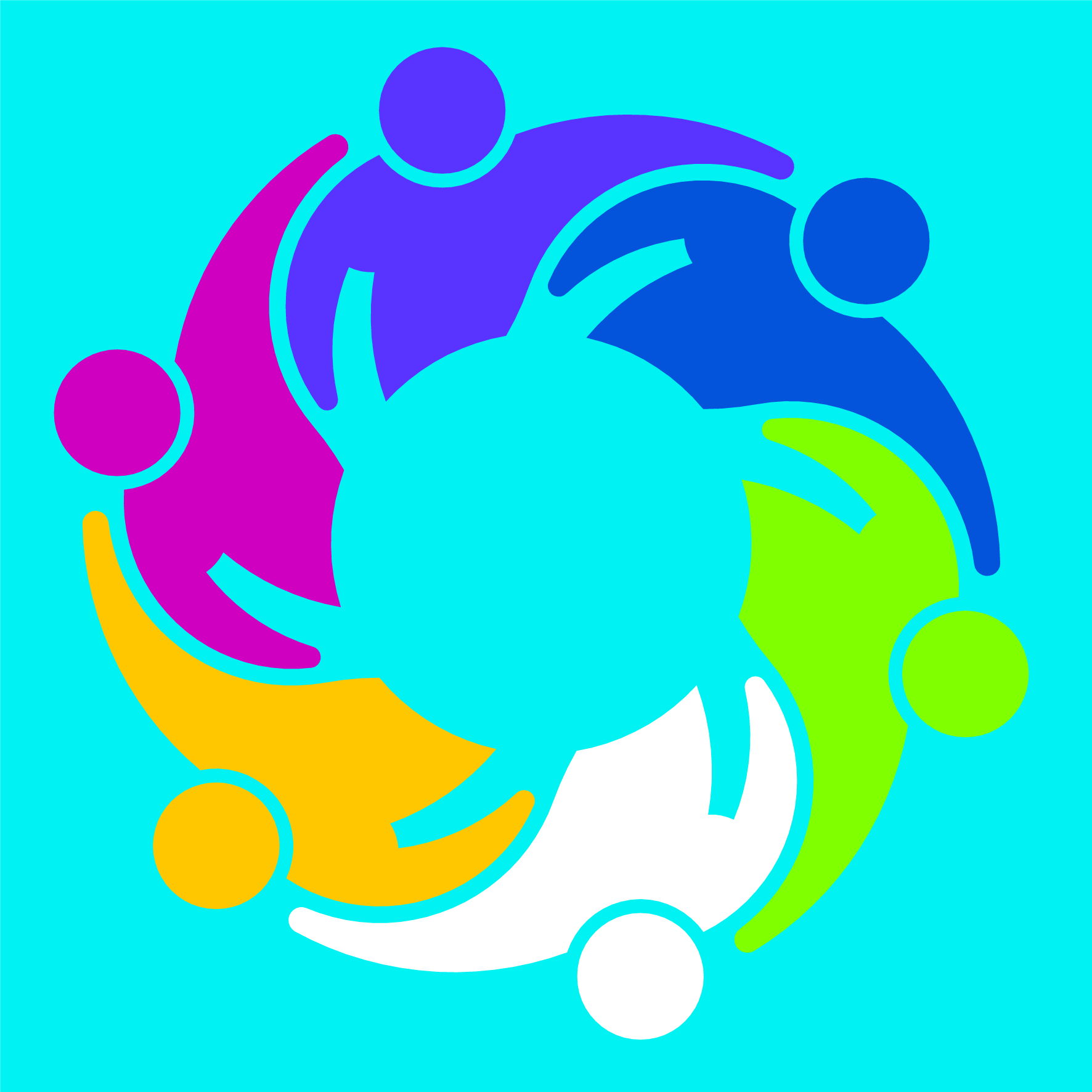 Topic: Stress managementLevels 5-6Victorian Curriculum F–10Personal and Social CapabilityContent descriptionExplore the links between their emotions and their behaviour (VCPSCSE025)Achievement Standards (excerpt only)By the end of level 6, students… describe different ways to express emotions and the relationship between emotions and behaviour. They identify and describe personal attributes important in developing resilience.Health and Physical EducationContent descriptionsExamine the influence of emotional responses on behaviour, relationships and health and wellbeing (VCHPEP110)Plan and practise strategies to promote health, safety and wellbeing (VCHPEP108)Achievement Standards (excerpt only)By the end of level 6, students… recognise the influence of emotions on behaviours and discuss factors that influence how people interact. They explain and apply strategies to enhance their own and others’ health, safety and wellbeing at home, at school and in the community.Teaching and learning activitiesThe Department of Education and Training have developed Level 5-6 Resilience, Rights and Respectful Relationships teaching and learning materials. The following teaching and learning activities are designed to teach the knowledge, skills and understandings relating to stress management for Level 5-6. See pages 46 – 51 of the online resource.Activity 1: StressorsActivity 2: Lifting the moodActivity 3: A guided relaxation Assessment ideasPre-assessmentWhat do you already know?Ask students to complete a look, sound, feel and behave chart (as seen below). Students complete the chart on the impact that stress has on them as an individual. As an extension, students could work in small groups to demonstrate the body language and facial expressions they might observe in a person who is stressed.Refer to the Assessment Rubric on pages 4-5 to identify where students are located on the Victorian Curriculum F–10 continuum.Ongoing formative assessmentReflectionTo assess students’ understanding of stress management strategies, ask students to write journal entries after each session, reflecting on difficult situations they have encountered at home, at school or in the community. Students can then complete a table (as seen below), to identify the stress management strategy used, and how it helped manage stress.   Students reflect on the following questions in their journal response:Was your stress management strategy helpful/useful? Why/why not?Would you use this stress management strategy again? Why/why not?In hindsight, do you think the stress management strategy used was the most useful? Why? If not, what would you use instead?Summative AssessmentStress management solutionsAfter completing Activities 1-3, students refer to the stress management strategies identified in the reflection task and identify their most useful and successful stress management strategy. Students can develop a class or group Padlet (or similar collaborative and interactive format), to explain a stressful situation and its impact, the stress management strategy used, and the benefit of using the strategy.When adding to their Padlet, students respond to the following:Explain the stressful situation, and how it affected your emotions and behaviourExplain how relationships may be affected if someone cannot successfully manage stressIdentify your most useful stress management strategy to manage the situation, your emotions and behaviourExplain how to use/do the strategyExplain the benefits of using this strategy in successfully managing stress at school or in the home Explain why managing stress is important for developing resilienceExtension task: Students can share their stress management strategies with their family, and add any feedback from their family members, to inform the group/class how their family responded to the strategy used.Refer to the Assessment Rubric on pages 4-5 to identify where students are located on the Victorian Curriculum F–10 continuum.Teachers may wish to change the assessment rubric to be a self-assessment tool. To do this, change where it says ‘Student’ to say ‘I’.Stress management assessment rubric – Levels 5-6LookHow do I look when I am stressed?SoundWhat do I say when I am stressed?FeelHow do I feel when I am stressed?BehaveHow do I behave when I am stressed?Explain the situation. How did it make you feel and behave?Which stress management strategy did you use?Briefly explain the stress management strategy that you usedWhat effect did the stress management strategy have on you and your experience? Relevant element of the Achievement StandardsRelevant element of the Achievement StandardsRelevant element of the Achievement StandardsRelevant element of the Achievement StandardsRelevant element of the Achievement StandardsLevel 4Level 6Level 8Personal and Social CapabilityPersonal and Social CapabilityPersonal and Social CapabilityPersonal and Social CapabilityPersonal and Social CapabilityBy the end of Level 4, students … explain the consequences of emotional responses in a range of social situations.By the end of Level 6, students … describe different ways to express emotions and the relationship between emotions and behaviour. They identify and describe personal attributes important in developing resilience.By the end of Level 8, students … reflect on the influence of emotions on behaviour, learning and relationships. They reflect on strategies to cope with difficult situations and are able to justify their choice of strategy by demonstrating knowledge of resilience and adaptability.Health and Physical EducationHealth and Physical EducationHealth and Physical EducationHealth and Physical EducationHealth and Physical EducationBy the end of Level 4, students … they investigate how emotional responses vary and understand how to interact positively with others in different situations. They select and demonstrate strategies that help them stay safe, healthy and active at home, at school and in the communityBy the end of Level 6, students … recognise the influence of emotions on behaviours and discuss factors that influence how people interact. They explain and apply strategies to enhance their own and others’ health, safety and wellbeing at home, at school and in the community.By the end of Level 8, students … analyse factors that influence emotional responses. They investigate strategies that enhance their own and others’ health, safety and wellbeing and justify actions that promote their own and others’ health, safety and wellbeing at home, at school and in the community.Assessment RubricAssessment RubricAssessment RubricAssessment RubricAssessment RubricCategoryAt Level 4 students can:When progressing towards Level 6 students can:At Level 6 students can:When progressing towards Level 8 students can:At Level 8 students can:Emotional responsesdescribe a range of emotional responsesdescribe how emotional responses impact on behaviouridentify their own emotional responses to specific situations, and how it impacts their behaviour analyse the impact of emotional responses on behaviour, learning and relationshipsidentify and analyse emotional responses that they and others may experience in specific situations, and explain how it may impact behaviour, and overall health and wellbeingStrategies to manage stresssuggest strategies that can be used for managing difficult or challenging situationsidentify stress management strategies that can be used in a given context.explain strategies that can be used for managing stress in a range of contexts, to enhance their own and others’ health, safety and wellbeingapply strategies to manage stress in a range of contexts.plan and practice stress management strategies in various contexts, to enhance their own, and other’s health, safety and wellbeing